Publicado en Sevilla el 14/10/2021 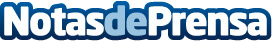 ¿Cubrir o no cubrir? Llega el otoño y el debate sobre qué hacer con la piscina, por abripool.esA pesar de que todavía es posible disfrutar de los últimos chapuzones en la piscina, en otoño muchas personas se enfrentan al debate sobre cuál es el mejor modo de hacer el invernaje, o de si realmente ha llegado el momento de cubrir su piscinaDatos de contacto:Miquel Sintes Rayo679888971Nota de prensa publicada en: https://www.notasdeprensa.es/cubrir-o-no-cubrir-llega-el-otono-y-el-debate Categorias: Nacional Interiorismo Andalucia Jardín/Terraza http://www.notasdeprensa.es